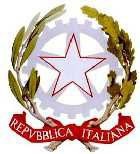 Istituto Istruzione Secondaria Superiore S.A. De Castro O R I S T A N OPiazza Aldo Moro,2 , Tel 0783-70110/769106 - Fax 0783-777235 CF: 90050990952Mail ORIS011007@Istruzione.it - Pec. ORIS011007@Pec.istruzione.itCirc. n. 128	Oristano, 23.04.2021Ai Docenti del'IIS De Castro Agli studenti e alle loro famiglie Al personale non docenteAl Direttore S.G.A.Oggetto : Pubblicazione orari periodo 26/30 aprile;Comunico che sono in pubblicazione sull’home page del sito della scuola https://www.liceodecastro.edu.it  gli orari in vigore per la settimana 26/30 aprile.In particolare si adotterà la seguente organizzazione:Liceo classico e sede Terralba: attività didattica in presenza al 50%, restante attività didattica in didattica a distanza;Liceo artistico: didattica in presenza, per le discipline teoriche e di laboratorio, al 75%, restante attività in didattica a distanza.Il Dirigente Scolastico Dott Peppino Tilocca